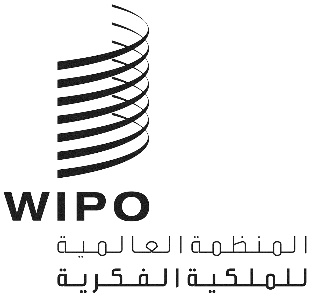 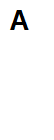 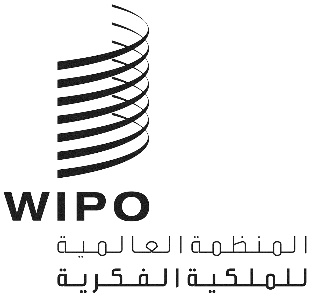 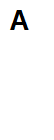 WIPO/GRTKF/IC/42/INF/5الأصل: بالإنكليزيةالتاريخ: 1 فبراير 2022اللجنة الحكومية الدولية المعنية بالملكية الفكرية والموارد الوراثية والمعارف التقليدية والفولكلورالدورة الثانية والأربعونجنيف، من 28 فبراير إلى 4 مارس 2022مذكرة إعلامية لمنبر الجماعات الأصلية والمحليةوثيقة من إعداد الأمانةاتفقت اللجنة الحكومية الدولية المعنية بالملكية الفكرية والموارد الوراثية والمعارف التقليدية والفولكلور ("اللجنة")، في دورتها السابعة، على "أن ينظَّم، تماماً قبل استهلال دورات اللجنة، منبر يدوم نصف اليوم ويترأسه ممثل عن أحد المجتمعات المحلية أو الأصلية". وقد تواصل تنظيم منابر على ذلك المنوال قبل كل دورة من دورات اللجنة المعقودة منذ عام 2005.وسيكون موضوع المنبر في هذه الدورة هو: "مستجدات الاستعراض التقني لقضايا رئيسية متصلة بالملكية الفكرية في مشروعات صكوك الويبو بشأن الموارد الوراثية والمعارف التقليدية وأشكال التعبير الثقافي التقليدي".ويرد في مرفق هذه الوثيقة البرنامج المؤقت لجلسة المنبر في الدورة الثانية والأربعين.[يلي ذلك المرفق]البرنامج المؤقت لجلسة المنبر[نهاية المرفق والوثيقة]الإثنين، 28 فبراير 2022الإثنين، 28 فبراير 202211.00افتتاح الجلسةافتتاح الجلسةالرئيس - (يختاره منتدى السكان الأصليين الاستشاري في الويبو)الرئيس - (يختاره منتدى السكان الأصليين الاستشاري في الويبو)11.00 – 11.30المتحدث – السيد إليفوراها لالتيكاباربا، من مجتمع الماساي في جمهورية تنزانيا المتحدة. وهو حالياً كبير المحاضرين والمدير في جامعة توميني ماكوميرا للأبحاث في جمهورية تنزانيا المتحدة.المتحدث – السيد إليفوراها لالتيكاباربا، من مجتمع الماساي في جمهورية تنزانيا المتحدة. وهو حالياً كبير المحاضرين والمدير في جامعة توميني ماكوميرا للأبحاث في جمهورية تنزانيا المتحدة.11.30 – 11.40المجيب – السيد ستيوارت ووتكي، المستشار العام لجمعية الأمم الأوائل في كندا.المجيب – السيد ستيوارت ووتكي، المستشار العام لجمعية الأمم الأوائل في كندا.11.40 – 11.50المجيبة – السيدة جينيفر تاولي كوربوز، من شعب كانكانا-إي إيغوروت المنتمي إلى مقاطعة الجبل بالفلبين. وهي حالياً مستشارة السياسات في مؤسسة تبتيبا - مركز الشعوب الأصلية الدولي للبحث في السياسة العامة والتعليم.المجيبة – السيدة جينيفر تاولي كوربوز، من شعب كانكانا-إي إيغوروت المنتمي إلى مقاطعة الجبل بالفلبين. وهي حالياً مستشارة السياسات في مؤسسة تبتيبا - مركز الشعوب الأصلية الدولي للبحث في السياسة العامة والتعليم.11.50 – 12.00نقاش مع الحاضرين واختتام الجلسة.نقاش مع الحاضرين واختتام الجلسة.